・参考資料　「少年新聞社　セドック」　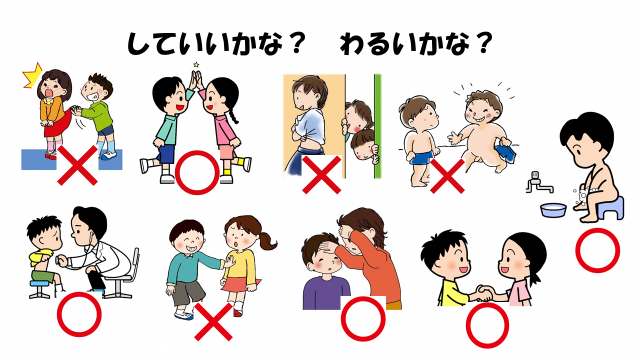 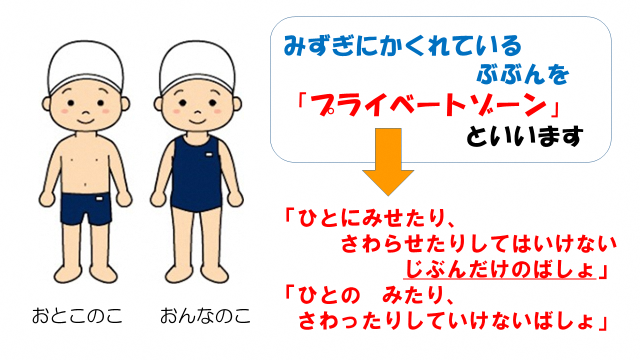 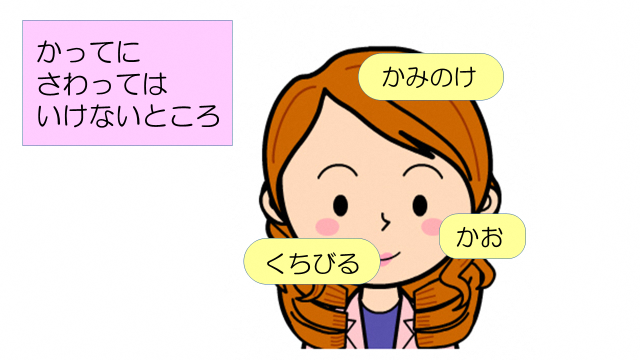 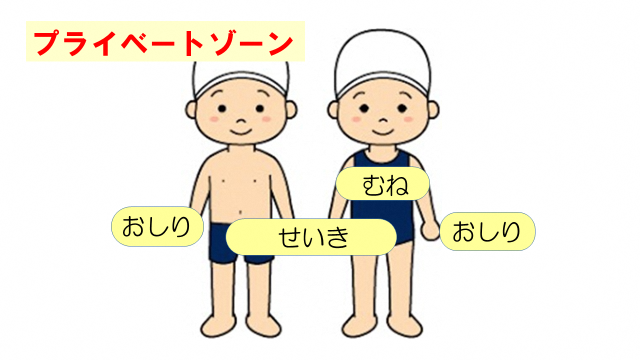 